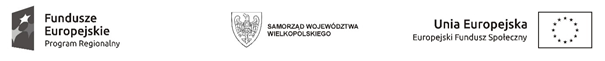 Załącznik nr 2 do zapytania ofertowego
…………………………………          Pieczęć wykonawcy							DOT. POSTĘP. NA:PRZEPROWADZENIE SZKOLEŃ ORAZ WARSZTATÓW DLA  NAUCZYCIELI WYSZCZEGÓLNIONYCH W NINIEJSZYM ZAPYTANIU OFERTOWYM W ZWIĄZKU Z REALIZACJĄ PROJEKTU PN.: „PRZYGODY Z NAUKĄ - KOMPLEKSOWY PROGRAM ROZWOJOWY DLA SZKÓŁ W GMINIE KROBIA” W RAMACH PROJEKTU NR RPWP.08.01.02-30-0340/16 W RAMACH WIELKOPOLSKIEGO REGIONALNEGO PROGRAMU OPERACYJNEGO NA LATA 2014–2020 (WRPO 2014+), WSPÓŁFINANSOWANEGO ZE ŚRODKÓW EUROPEJSKIEGO FUNDUSZU SPOŁECZNEGO - OŚ PRIORYTETOWA 8 EDUKACJA, DZIAŁANIE 8.1 OGRANICZENIE I ZAPOBIEGANIE PRZEDWCZESNEMU KOŃCZENIU NAUKI SZKOLNEJ ORAZ WYRÓWNANIE DOSTĘPU DO EDUKACJI PRZEDSZKOLNEJ I SZKOLNEJ, PODDZIAŁANIE 8.1.2 KSZTAŁCENIE OGÓLNE – PROJEKTY KONKURSOWEWYKAZ USŁUG Wykonawca wraz z ww. wykazem przedkłada dokumenty potwierdzające należyte wykonanie wyszczególnionych powyżej usług (np. listy referencyjne, protokoły odbioru itp.).……………………………………………….				...........................................................................Miejscowość, data							 Czytelny podpis Wykonawcy L.p.Przedmiot usługi (proszę podać dokładny opis wykonywanych usług, w celu zweryfikowania czy wykonywane usługi są tożsame z przedmiotem niniejszego zamówienia)Data wykonaniaOdbiorca1.2.3.